Dr Cheryl Allsop LLB (Hons) BSc (Hons) MSc PhD FHEA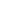 Research interestsCold case major crime reviewsMissing people‘No-body’ murders and unidentified found remainsMiscarriages of justiceSexual ViolenceExpertise and truth findingEducation2012 – 2013     Postgraduate Certificate in Teaching and Learning	 Distinction2008 – 2013      ESRC funded PhD ‘A reliance on science: DNA, detective work and cold case major crime reviews’                             Cardiff University Supervisors: Professor Martin Innes and Professor Mike Maguire2007 – 2008  	MSc in Social Science Research Methods Socio-legal Pathway: Cardiff University		Dissertation title: ‘Magistrate Decision Making’2003– 2006 	BSc (Honours) Psychology: The Open University (part time)		Degree result: First Class1997-2000 	MSc Criminal Justice Studies: Portsmouth University (part time)Dissertation Title: ‘Just another witness: A critical analysis of the criminal justice system from the victim’s perspective’	1992-1996 	LLB (Hons) Law: Nottingham Trent University (part time)Degree result 2:1Current EmploymentJuly 2012- to dateSenior Lecturer Criminology and Criminal Justice University of South WalesSept 2016 – Jan 2017   Acting Academic Manager CriminologyProviding academic leadership and operational management of staff in criminology during a period of extended absence of the Academic Manager2016 – To date PhD Supervision: Director of StudiesInvestigating investigations: lessons from domestic homicide reviews 2018 - To date PhD Supervision: Director of Studies A critical analysis of the mixed economy provision of forensic science to police in E&W2020 – to date PhD Supervision: Director of Studies Understanding investigative errors in missing people investigations2014 – Aug 2020  Course Leader  	BSc (and Cert HE) Criminology and Criminal Justice, BSc (and Cert HE) Criminology and Criminal Justice and Youth Justice, BSc (and Cert HE) Criminology and Criminal Justice with Psychology, BSc (and Cert HE) Criminology and Criminal Justice and Law; BSc (and Cert HE) Criminology and Criminal Justice and Sociology.Providing course leadership and co-ordination of course related activities in relation to recruitment, retention, progression, and achievement and student experience. I oversee academic standards, quality assurance and enhancement, ensuring use of the most appropriate learning, teaching and assessment methodologies across the degree programmes.Academic Positions of responsibility August 2019 – to date Director cold case unitEstablished and lead our cold case unit where students, under my supervision, work together to conduct cold case reviews of missing people investigationsJune 2019 - to dateAdvisory board member Locate International Centre for Missing People InvestigationsNov 2017 – to date Project lead University of South Wales Innocence ProjectEstablished and lead a student led project where students, under my supervision, review cases of convicted offenders trying to prove their innocenceNov 2017 – to date  Deputy Director Doctoral Training Alliance Social Policy A University Alliance collaboration of nine universities providing innovative training and development opportunities for PhD students in social policySept 2017 - To date External ExaminerDec 2016 - To date  Specialist Training Group Lead Doctoral Training Alliance Social Policy Teaching2012 – 	To date	Module Convenor and Lecturer, University of South Wales Researching Crime and Criminal Justice (1st year)Understanding Homicide (3rd year) Critical Issues in Criminal Investigations (3rd year)Contemporary Crime (1st Year)Seminar Tutor, Understanding the Criminal Justice System (1st year)Policing (2nd year)Undergraduate and Postgraduate dissertation supervisorPersonal Academic Coach2011 - January 2012	  Guest Lecturer and Seminar Tutor, Cardiff UniversityLecturing and leading seminars on postgraduate and undergraduate criminology modules: Responses to Crime (2nd year)Social Science Perspectives Criminology (MA in Social Work) Criminal Investigations (MSc Police and Policing)Seminar Tutor, Glamorgan UniversityUnderstanding the Criminal Justice System (1st year)Policing (2nd year)Mar-June 2011 Researcher and Trainer ‘Every Researcher Counts’ Vitae and HESCE funded Project on Equality and     Diversity for Early Career Researchers in Higher Education Institutions Delivered ‘train the trainer’ events on equality and diversity for early career researchers to Higher Education academics and staff Developed training materials on equality and diversity for early career researchers in Higher Education Institutions.2010- 2011	  Guest Lecturer and Seminar Tutor, Cardiff UniversityLecturing and leading seminars on postgraduate and undergraduate criminology modules: Police and Policing Studies (MSc)Social Science Perspectives Criminology (MA in Social Work)Crime Control Regulation and Policing (3rd year)Diversity Crime and Criminal Justice (3rd year)Previous relevant employment2004 – Dec 2007 Internal Improvement Manager FTSE 100 CompanyDeveloped, managed and monitored employee engagement strategy, devised and delivered successful programme of improvement initiatives, including line management training and executive communications programme Led paper reduction efficiency project enabling organisation to make savings in excess of £1million Devised and implemented people development initiatives including establishing the departmental talent pool programmeDeveloped, managed and monitored risk management strategy Managed group wide customer service initiative including securing budget, managing stakeholders from across retail banking group, implementing improvement initiatives, raising profile of successful customer service activitiesLine manager of direct reports responsible for delivering Lean and SIGMA initiatives, customer service feedback mechanisms and performance improvement reporting. 2001-2004 Customer Service and Strategy Manager FTSE 100 companySecured budget for, set up and managed retail network and telephony mystery shopping programme, analysed and disseminated results and implemented improvement initiatives including staff training and communications based on the resultsDevised, developed and delivered customer service training Managed Investors in People AccreditationWomen’s network steering committee event organiserPublicationsAllsop, C. and O’Shea, M. (forthcoming) Major Crime Investigations in Innes, M., Madge, G., and Lowe, T (eds) Policing Yesterday, Today, Tomorrow Wales: University of Wales Press
Allsop, C. and Pike, S. (2019) Investigating homicide: Back to the future Journal of Criminological Research Policy and Practice
Allsop, C. (2018) Cold Case reviews: DNA, Detective Work and Unsolved Major Crimes Oxford: Oxford University Press Allsop, C (2017) Cold Case Homicide Investigations in Brookman F., Maguire E., and Maguire M (eds) Handbook of Homicide Chichester: Willey
Allsop, C. (2013) ‘Motivations, money and modern policing: accounting for cold case reviews in an age of austerity in Policing and Society pp1-14 DOI: 10.1080/10439463.2013.782211 available at http://www.tandfonline.com/eprint/teUmuXdCVuxXm6NGXNMV/full
Allsop, C. (2012) Book review: Silvia Pettem (2012) Cold Case Research: Resources for unidentified, missing, and cold homicide cases, Boca Raton, CRC Press in The Police Journal 85(2) 
Allsop, C. (2011) Book Review: Pamela Davies (2011) Gender Crime and Victimisation, London, Sage in Criminology and Criminal Justice 11 (4) pp.390-391
Pike, S., Allsop, C. and Brookman, F. (2020) ‘Homicide in Context’ in: N. Loucks, S. Smith Holt and J. R. Adler (eds.) Why We Kill: Understanding Violence Across Cultures and Disciplines, 2nd Edn London: Routledge.Conference PapersApril 2019	Conference Plenary ‘No Body No ID: Finding a killer when the victim is missing or unknown’Welsh Centre for Crime and Social Justice Conference Gregynog Sept 2017	Conference paper ‘DNA: detective work and the search for the truth’ European Society of Criminology Conference CardiffNov 2016	Conference paper ‘Where there’s a way there’s a will: the scientification of policing’ American Society of Criminology Conference New OrleansJuly 2016	Conference paper ‘The changing face of homicide Investigations: British Society of Criminology Conference NottinghamNov 2015	Conference paper ‘Is it about time?’ American Society of Criminology Conference Washington Nov 2013  	Conference paper ‘Solving the unsolvable’ American Society of Criminology Conference AtlantaSept 2011	Conference paper ‘Cold case major crime reviews: The reliance of science’ European Society of Criminology (ESC) Conference VilniusJuly 2011	Conference paper ‘Picking up the pieces: How the police seek to solve long term unsolved major crimes’ British Society of Criminology (BSC) Conference, NorthumbriaJune 2011	Conference paper ‘What cold case reviews can reveal about policing’ Homicide Symposium Cardiff UniversityJan 2011	Conference paper ‘Bringing the Past to Life’ Centre for Crime, Law and Justice, Cardiff UniversitySept 2010	Conference paper ‘Policing the Past: The Rise of Cold Case Major Crime Investigations in UK Policing’ European Society of Criminology Conference, Liege, BelgiumJuly 2010	Conference paper ‘Warming Attitudes to Cold Case Major Crime Investigations’ British Society of Criminology Conference, LeicesterSkills and trainingFellow of the Higher Education AcademyWelsh Crucible leadership programme for future research leaders in Wales completedUniversity of South Wales Women in Academia Leadership Development Programme completedIDG Leadership Development Programme completedExperience using qualitative (NVivo) and quantitative (SPSS) analysis softwareTrained to support victims of murder, violence, sexual assault, domestic violence and burglaryMembership of criminological societiesMember of the British Society of CriminologyMember of the European Society of CriminologyMember of the American Society of CriminologyMember of the Criminal Investigations Research Network